Kedves Pajtás!A Számösvény 32. oldalán találod A nap és napenergia című témát. Ehhez küldök egy kis kiegészítést. Trillió!NAP Napenergiáról gyerekeknek - Zöldellőfa Információs Központ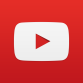 